Skrundas novada skolu audzēkņu, darbinieku un Skrundas novada pašvaldības darbinieku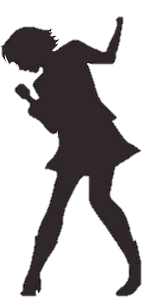 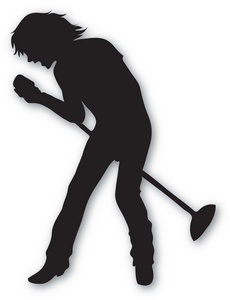 POPIELANolikumsMērķisVeidot jauniešu estētisko gaumi, attīstīt domāšanas veidu, aktiermeistarību, spēju atdarināt. Attīstīt un pilnveidot ritma izjūtu un skatuves kultūru. Iesaistīt un pierādīt, ka pieaugušie atbalsta jauniešu rīkotos pasākumus.OrganizatoriSkrundas vidusskolas skolēnu pašpārvalde.DalībniekiSkrundas novada skolu audzēkņi un darbinieki, Skrundas novada pašvaldības darbinieki.Konkursa laikā dalībnieku var tikt fotografēti un filmēti, un fotogrāfijas un video materiāls var tikt publiskots.Konkursa norisePopiela norisināsies 2014.gada 24.aprīlī plkst. 1800 Skrundas vidusskolas aktu zālē.No skolas Popielā var piedalīties:Skolās līdz 200 audzēkņiem 3 priekšnesumiSkolās vairāk par 200 audzēkņiem 5 priekšnesumiSkolas darbinieki 1 priekšnesumsSkrundas novada pašvaldības darbinieki 2 priekšnesumiNoteikumiPopielas uzstāšanās ilgums līdz 3,5 minūtēm. Neierobežots dalībnieku skaits priekšnesumā. Pēc iespējas precīzāk attēlot izvēlēto tēlu (apģērbs, frizūra, kustības).Vērtēšanas kritērijiAtbrīvotībaKontaksts ar publikuEmocionālā izpausmeSkatuves tēlsPriekšnesuma režijaPieteikšanāsAizpildītu pieteikuma anketu iesniegt līdz 2014.gada 14.aprīlim nosūtot uz e-pastu zane.10@inbox.lv